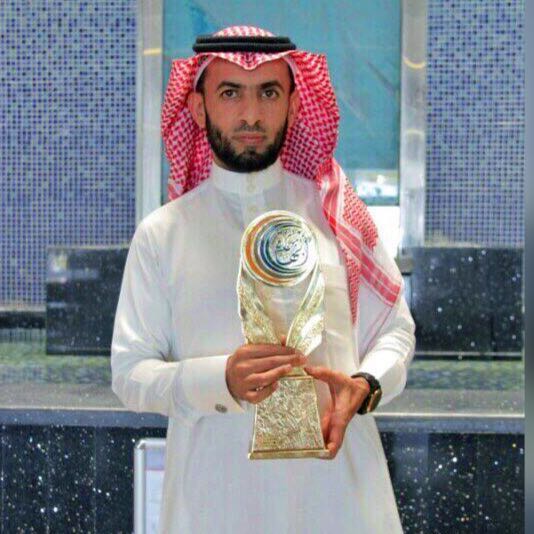 الدكتور/ حسن بن حسين آل سلمان0555044336____________________رئيس قسم الأنظمة  بكلية العلوم الإدارية بجامعة نجرانمحكم دولي المؤهلات العلمية:__________________________________________دكتوراه في الأنظمة من قسم الفقه جامعة الملك خالد ،وكان عنوان الرسالة "الشرط الاستثنائي وتطبيقاته في العقود الإدارية دراسة مقارنة بين  النظام السعودي والفقه الإسلامي" جامعة الملك خالد – كلية الشريعة وأصول الدين  عام 1438هـ، بتقدير ممتاز مع مرتبة الشرف الأولىماجستير في الأنظمة من قسم : الفقه جامعة الملك خالد وكان عنوان الرسالة   " التحكيم في العقود الإدارية في النظام السعودي والفقه الإسلامي دراسة مقارنة ـ " جامعة الملك خالد – كلية الشريعة وأصول الدين عام 1421هـبكالوريوس في الشريعة، من قسم الفقه جامعة الملك خالد بتقدير ممتاز مع مرتبة الشرفحاصل على جائزة أبها للتفوق والنبوغ العلمي في مرحلة الدكتوراةالمؤهلات العلمية:__________________________________________دكتوراه في الأنظمة من قسم الفقه جامعة الملك خالد ،وكان عنوان الرسالة "الشرط الاستثنائي وتطبيقاته في العقود الإدارية دراسة مقارنة بين  النظام السعودي والفقه الإسلامي" جامعة الملك خالد – كلية الشريعة وأصول الدين  عام 1438هـ، بتقدير ممتاز مع مرتبة الشرف الأولىماجستير في الأنظمة من قسم : الفقه جامعة الملك خالد وكان عنوان الرسالة   " التحكيم في العقود الإدارية في النظام السعودي والفقه الإسلامي دراسة مقارنة ـ " جامعة الملك خالد – كلية الشريعة وأصول الدين عام 1421هـبكالوريوس في الشريعة، من قسم الفقه جامعة الملك خالد بتقدير ممتاز مع مرتبة الشرفحاصل على جائزة أبها للتفوق والنبوغ العلمي في مرحلة الدكتوراةالمهارات:__________________________التعليم والتدريسالتحكيم في العقود الإداريةالدراسات والبحوثإدارة الموارد البشريةإدارة مؤسسات القطاع الثالثتقديم دورات متخصصة في القانون وفي إدارة مؤسسات المجتمع المدنيالمهارات:__________________________التعليم والتدريسالتحكيم في العقود الإداريةالدراسات والبحوثإدارة الموارد البشريةإدارة مؤسسات القطاع الثالثتقديم دورات متخصصة في القانون وفي إدارة مؤسسات المجتمع المدنيالخبرات:____________________________________________________________________________الخبرات:____________________________________________________________________________الخبرات:____________________________________________________________________________الخبرات:____________________________________________________________________________الخبرات:____________________________________________________________________________ مساعد رئيس قسم الأنظمة مشرف وحدة العقود والاتفاقيات بمعهد الدراسات والبحوث بجامعة نجرانعضو في لجنة المسؤولية الاجتماعية بالغرفة التجارية بأبهاعضو  مؤسس جمعية شكر النعمة التابعة لوزارة الشؤون الاجتماعية مشرف على مشروع سواعد وطن بالتعاون مع مؤسسة الملك خالد الخيرية لدي أكثر من 3000 ساعة تطوعية مهتم بقضايا ذوي الاحتياجات  شاركت في ورشة ملتقى ذوي الاحتياجات الخاصة  بعسير خبرة 18 سنة في التدريسرئيس مجالس إدارة لعدد من الجهات لمدة 10 سنواتعضو المجلس البلديمستشار قانوني في عدد من الجهاتعضو جمعية الأطفال المعاقين برئاسة صاحب السمو الملكي الأمير سلطان بن سلمانخبرة 18 سنة في التدريسرئيس مجالس إدارة لعدد من الجهات لمدة 10 سنواتعضو المجلس البلديمستشار قانوني في عدد من الجهاتعضو جمعية الأطفال المعاقين برئاسة صاحب السمو الملكي الأمير سلطان بن سلمانالدورات:______________________________________________الدورات:______________________________________________الدورات:______________________________________________مشارك في مشروع تكامل مع جامعة الملك خالد والذي يقدم 200 ساعة تدريبية في القانون في عدد من الدورات من ضمنها:شرح نظام المرافعات السعوديدورة في نظام الحجز والتنفيذنظام العمل والعمالالمرافعات في القضايا الأسريةدورة التخطيط الاستراتيجيالقيادة والإبداع في التعليم العالي .دورة إدارة المشاريع الاحترافيةدورة تنمية الموارد البشريةأخصائي موارد بشريةدورة في مصادر الأنظمة العدلية في المملكةالتحكيم في العقود الإدارية والاستثماربناء الفريق بالألعاب التدريبيةتطوير القدرات الذاتية للمدرس استراتيجيات التدريس الحديثة فرص وأساليب تنمية الموارد المالية تطوير مهارات أخصائي مسؤولية اجتماعية تقنيات التعليمصناعة المبادرات التطوعيةإدارة المشاريع pmp))التخطيط والمتابعة لمشاريع وبرامج المنظمات غير الربحية في المملكة العربية السعوديةالتعلم التعاوني والعصف الذهني رواد النشاط تطوير قدرات الذاتية للمعلممهارات البوربوينتبناء الاختبارات التحصيلية الكورت والعصف الذهني اساليب التفكير التفكير الإبداعيأساليب التفكيربناء الثقة في النفس تربية الأبناء تطبيقات الحاسبمهارات حديثة في قيادة الهيئات المحليةنشر مفهوم العمل التطوعي واستقطاب المتطوعينالمجالس البلدية ودورها في تحقيق التنمية الاستدامة الأبحاث:______________________________________________الأبحاث:______________________________________________الأبحاث:______________________________________________الشرط الاستثنائي وتطبيقاته في العقود الإدارية دراسة مقارنة بين النظام السعودي والفقه الإسلامي-رسالة دكتوراه.التحكيم في العقود الإدارية في النظام السعودي والفقه الإسلامي دراسة مقارنة.المسؤولية المدنية لقائد الطائرة في النظام السعودي والفقه الإسلامي دراسة مقارنةالتعاقد بالعربون في عقود التوريد   النظام السعودي والفقه الإسلامي دراسة مقارنة.( في طور النشر )إبرام العقود الإدارية بطريقة المزايدة  في النظام السعودي والفقه الإسلامي دراسة مقارنة. ( في طور النشر )التنفيذ الجبري للقرار الإداري في النظام والفقه دراسة مقارنة.( بحث منشور )التأمين البحري في النظام السعودي والفقه الإسلامي دراسة مقارنة.العقوبات وأثرها في حماية حقوق الإنسان في النظام السعودي والفقه الإسلامي دراسة مقارنة.( بحث منشور )العقوبات وتطبيقها على جرائم المخدرات في النظام السعودي والفقه الإسلامي.الفتوى بالمصلحة وتطبيقاتها في النظام السعودي والفقه الإسلامي.عزل القاضي في الفقه الإسلامي.التشريح كقرينة من قرائن الحكم في الفقه الإسلامي.مصادر الدستور في النظام السعودي.الرقابة على أعمال السلطة.المؤتمرات والورش:______________________________________________المؤتمرات والورش:______________________________________________المؤتمرات والورش:______________________________________________مؤتمر الحوارات التنموية بمؤسسة الملك خالد الخيرية كل عاممؤتمر المسؤولية الاجتماعيةالملتقى البحثي بجامعة الملك خالدمؤتمر الاستدامة المالية حوارات شبابيةإدماج المتطوعين في القطاع غير الربحيالمنتدى السادس لتطوير القطاع غير الربحيخطابات الشكر:______________________________________________خطابات الشكر:______________________________________________خطابات الشكر:______________________________________________ شهادة شكر وتقدير  من صاحب السمو الملكي أمير منطقة عسير .شهادة شكر من معالي مدير جامعة الملك خالد.شهادة شكر من معالي وزير التنمية الاجتماعية.خطاب شكر من محافظ خميس مشيط.خطاب شكر من محافظة سراة عبيدة .خطاب شكر من مدير عام الشؤون البلدية والقروية بمنطقة عسير .خطاب شكر من الرئاسة العامة لهيئة الأمر بالمعروف والنهي عن المنكر خطاب شكر من شرطة منطقة عسير.خطاب شكر من القوة الخاصة لأمن الطرق.خطاب شكر من الهيئة العامة للسياحة ولآثار.خطاب شكر من جمعية البر .خطاب شكر من مرور منطقة عسير.خطاب شكر من الدوريات الأمنية بعسير.الأنشطة والهوايات:______________________________________________الأنشطة والهوايات:______________________________________________الأنشطة والهوايات:______________________________________________مستشار في المجلس التنسيقي للجمعيات الخيرية في المنطقة الجنوبية برئاسة صاحب السمو الملكي الأمير / فيصل بن خالدعضو في لجنة المسؤولية الاجتماعية بالغرفة التجارية بأبهاعضو مجلس إدارة جمعية واعي التابعة لوزارة الشؤون الاجتماعيةمشرف على برنامج مواهب عسير لبراعم الأحياءمشرف على الدورة الرمضانية لبراعم أحياء عسير وهي الفكرة الأولى من نوعها في المنطقةتكوين مجلس للاهتمام بقدامى لاعبي منطقة عسيرمشروع ديوانية شباب بلس الثقافية الشهرية , والتي تهتم بنشر الوعي والثقافة في أوساط الشبابالمشاركات الإعلامية (المرئية المقروءة المسموعة)______________________________________________المشاركات الإعلامية (المرئية المقروءة المسموعة)______________________________________________المشاركات الإعلامية (المرئية المقروءة المسموعة)______________________________________________لقاءات على القنوات الفضائية منها :قناة روتانا خليجيةقناة السعودية الرياضيةقناة المجد الفضائيةلقاءات في الإذاعة منها :إذاعة القرآن الكريم برنامج بك أصبحناإذاعة ألف ألف إف إمإذاعة نداء الإسلاملقاءات في الصحف منها :صحيفة عكاظصحيفة الوطنصحيفة الشرقصحيفة عسير نيوز الالكترونية